                                                 							Приложение 7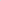 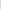 к Методическим рекомендациямВ Аттестационную комиссиюМинистерства образования и науки Удмуртской Республики по аттестации педагогических работников организаций, осуществляющих образовательную деятельность__________________________________________________________________________(фамилия, имя, отчество в родительном падеже руководителя организации)__________________________________________________________________________(должность руководителя организации, наименование организации)_______________________________________________________________________________________________________________Примерная форма ходатайстваХодатайствую об установлении ФИО, имеющей (его) высшую квалификационную категорию (приказ МОиН УР от __________________№_________________) квалификационной категории «педагог-наставник».
         Основание: решение педагогического совета образовательной организации (иного коллегиального органа управления образовательной организации) 
от «___» _________ 20___ г. протокол № ____, согласованного с выборным органом первичной профсоюзной организации от «___» ________ 20___ г. (в отсутствии такового выборного органа – с иным представительным органом (представителем) работников организации (статья 31 Трудового Кодекса РФ).Результаты деятельности педагогического работника, связанной 
с наставнической деятельностью, характеризуются следующими показателями: 	(Характеризуется деятельность педагогического работника, направленная на совершенствование наставничества непосредственно в образовательной организации, в соответствии с п. 51 Порядка проведения аттестации педагогических работников).«Руководство педагогической подготовкой студентов, обучающихся по образовательным программам среднего профессионального образования и (или) образовательным программам высшего образования».(резюмирование информации, представленной педагогическим работником 
 приложения к заявлению, вывод).	«Наставничество в отношении педагогических работников образовательной организации, активного сопровождения их профессионального развития в образовательной организации. (резюмирование информации, представленной педагогическим работником 
приложения к заявлению, вывод).«Содействие в подготовке педагогических работников в том числе из числа молодых специалистов, к участию в конкурсах профессионального мастерства».(резюмирование информации, представленной педагогическим работником 
 приложения к заявлению, вывод).	 «Распространение авторских подходов и методических разработок в области наставнической деятельности в образовательной организации».(резюмирование информации, представленной педагогическим работником 
приложения к заявлению, вывод). «Участие в реализации наставнических практик 
и транслировании положительного опыта».(резюмирование информации, представленной педагогическим работником приложения к заявлению, вывод).	По каждому показателю отражаются качественные и количественные результаты профессиональной деятельности, подкрепленные ссылками на распорядительные и иные документы образовательной организации, муниципального органа управления образования, МОиН УР, протоколы заседаний педагогических советов и др.Должность руководителя 	________________										        (подпись) (ФИО)Дата___________ Телефоны:моб. ______________________сл. _______________________Электронная почта__________________________